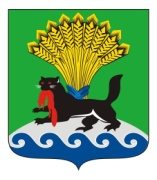 РОССИЙСКАЯ ФЕДЕРАЦИЯИРКУТСКАЯ ОБЛАСТЬИРКУТСКОЕ РАЙОННОЕ МУНИЦИПАЛЬНОЕ ОБРАЗОВАНИЕАДМИНИСТРАЦИЯПОСТАНОВЛЕНИЕот « 11 » мая  2023г.					                                                               № 286О внесении изменений в постановление администрации Иркутского районного муниципального образования от 13.07.2018 № 342 «Об утверждении перечня  муниципальных услуг Иркутского районного муниципального образования, предоставление которых посредством комплексного запроса не осуществляется»В целях приведения в соответствие действующему законодательству нормативных правовых актов администрации Иркутского районного муниципального образования, руководствуясь частью 13 статьи 15.1 Федерального закона от 27.07.2010 № 210-ФЗ «Об организации предоставления государственных и муниципальных услуг», постановлением администрации Иркутского районного муниципального образования от 03.03.2020 № 99 «Об утверждении Реестра  муниципальных услуг Иркутского районного муниципального образования», статьями 39, 45, 54 Устава Иркутского районного муниципального образования, администрация Иркутского районного муниципального образованияПОСТАНОВЛЯЕТ: Внести изменения в постановление   администрации  Иркутского   районного муниципального образования от 13.07.2018 № 342 «Об утверждении перечня муниципальных услуг Иркутского районного муниципального образования, предоставление которых посредством комплексного запроса не осуществляется», изложив приложение, утвержденное постановлением в редакции приложения к настоящему постановлению.Отделу   по   организации   делопроизводства  и   работе  с   обращениями граждан организационно-контрольного управления администрации Иркутского районного муниципального образования внести в оригинал постановления администрации Иркутского районного муниципального образования, указанного  в пункте 1 настоящего постановления, информацию о внесении изменений в правовой акт. Опубликовать   настоящее    постановление  в   газете   «Ангарские огни», разместить на официальном сайте Иркутского районного муниципального образования в информационно - телекоммуникационной сети  «Интернет» по адресу www.irkraion.ru.Контроль     исполнения     настоящего     постановления    возложить    напервого заместителя Мэра района.Мэр                                                                                                                  Л.П.ФроловПЕРЕЧЕНЬМУНИЦИПАЛЬНЫХ УСЛУГ ИРКУТСКОГО РАЙОННОГОМУНИЦИПАЛЬНОГО ОБРАЗОВАНИЯ, ПРЕДОСТАВЛЕНИЕКОТОРЫХ ПОСРЕДСТВОМ КОМПЛЕКСНОГО ЗАПРОСА НЕОСУЩЕСТВЛЯЕТСЯПредоставление   информации    об   организации   общедоступного   и бесплатного дошкольного, начального общего, основного общего, среднего общего образования, а также дополнительного образования в муниципальных образовательных организациях, расположенных на территории Иркутского районного муниципального образования.Предоставление   информации     об     организации    дополнительного образования  в муниципальных музыкальных, художественных школах и школах искусств Иркутского районного муниципального образования.Назначение, перерасчет,  индексация и  выплата пенсии за выслугу лет гражданам, замещавшим должности муниципальной службы.Выдача  разрешения  на   право   организации   розничного   рынка   на территории Иркутского районного муниципального образования.Выдача   разрешений    на    установку  и    эксплуатацию    рекламных конструкций, аннулирование такого разрешения на территории Иркутского районного муниципального образования.Предоставление    субъектам      малого       предпринимательства       в собственность арендуемого имущества.Оказание       финансовой         поддержки          субъектам          малого предпринимательства на территории Иркутского районного муниципального образования.Передача в аренду муниципального имущества Иркутского районного муниципального образования без проведения торгов.Передача  в  безвозмездное  пользование  муниципального  имущества без проведения торгов. Предоставление сведений, документов и материалов, содержащихся в государственных информационных системах обеспечения градостроительной деятельности Иркутского районного муниципального образования.  Постановка   на  земельный    учет    граждан,    имеющих    право    на предоставление земельных участков в собственность бесплатно.  Выдача выписки из  перечня приоритетных инвестиционных проектов Иркутского района.  Предоставление земельного участка, находящегося в муниципальной собственности Иркутского районного муниципального образования, на торгах.  Установление публичного сервитута в соответствии с главой V.7. Земельного кодекса Российской Федерации на территории Иркутского районного муниципального образования.  Предоставление в собственность, аренду, постоянное (бессрочное) пользование, безвозмездное пользование земельного участка, находящегося в муниципальной собственности Иркутского районного муниципального образования, без проведения торгов. Предоставление земельного участка, находящегося в муниципальной собственности Иркутского районного муниципального образования, гражданину или юридическому лицу в собственность бесплатно. Установление, изменение и отмена муниципальных маршрутов регулярных перевозок пассажиров и багажа автомобильным транспортом в границах одного сельского поселения, в границах двух и более поселений, находящихся в границах Иркутского районного муниципального образования. Первый заместитель Мэра района                                                               И.В. ЖукПриложение к постановлениюадминистрации Иркутского районного муниципальногообразованияот « 11 » мая 2023  № 286«Приложение Утвержден постановлениемадминистрации Иркутского районного муниципальногообразованияот 13.07.2018г № 342